Ao final da atividade, lembre-se de colocar sua nota de DPO.Você se lembra que fizemos uma atividade para estimativa para a área de um círculo desenhando um hexágono regular dentro dele e, a partir os seis triângulos idênticos, fazer uma aproximação para a área do círculo.No entanto, Jorginho não gostou muito dessa ideia e resolveu fazer do próprio jeito. Dê uma olhada na imagem abaixo que representa o raciocínio de Jorginho.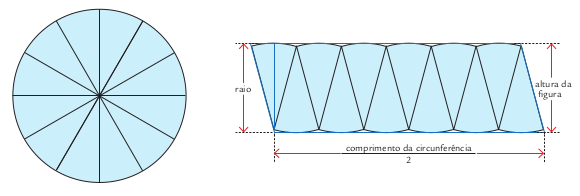 1. Explique, com suas próprias palavras, a estratégia do raciocínio de Jorginho.__________________________________________________________________________2. Com qual polígono a figura obtida por Jorginho se parece?__________________________________________________________________________3. Qual a área aproximada do círculo obtida por Jorginho? Justifique sua resposta mostrando seus cálculos.__________________________________________________________________________DPO: ___ ___ ___ESTIMATIVA DA ÁREA DO CÍRCULO